सूक्ष्मजीव प्रौद्योगिकी संस्थान, सेक्टर 39 ए, चण्डीगढ़ 160036  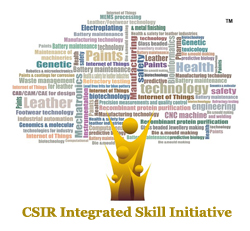 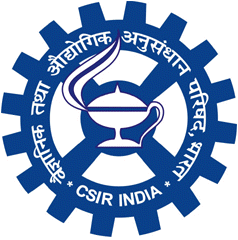 CSIR–Institute of Microbial Technology, Sector 39-A, Chandigarh - 160036
आवेदन पत्रAPPLICATION FORMजूनियर सॉफ्टवेयर डेवलपर (एनएसडीसी क्यूपी एसएससी/क्यू0508)”“JUNIOR SOFTWARE DEVELOPER (NSDC QP SSC/Q0508)”पूरा नाम  / Name in Full (in BLOCK LETTERS) : ________________________________________________________पिता/पति का नाम / Father’s/Husband’s Name: __________________________________________________________आधार नंबर  / AADHAAR Number:  _______________________________________________________________________लिंग (पुरुष/महिला/अन्य) / Gender (Male/Female/Other): ______________________________________________जन्म तिथि (दि/म/व) / Date of Birth (DD/MM/YYYY): _________________________________________________उच्चतम शैक्षणिक योग्यता / Highest Educational Qualification: ____________________________________________श्रेणी (जनरल/ओबीसी/एससी/एसटी)  / Category GEN/OBC/SC/ST):______________________________________पत्राचार के लिए पता / Address for Communication:____________________________________________________________________________________________________________________________________________________________________स्थायी पता / Permanent Address: ______________________________________________________________________________________________________________________________________________________________________________________स्थान (ग्रामीण / शहरी) / Location (Rural / Urban) : ______________________________________________________संपर्क नंबर  / Contact No.: __________________________________________________________________________________ईमेल आईडी / Email ID:____________________________________________________________________________________व्यावसायिक पाठ्यक्रम/डिप्लोमा, यदि कोई हो / Professional Courses/Diploma, if any: पिछला रोजगार अनुभव, यदि कोई हो / Previous employment experience, if any: दिनांक / Date:                         					(आवेदक के हस्ताक्षर / Applicant’s Signature)S.No.Course NameInstitute NameTenure - FromTenure - To12S.No.DesignationCompany/InstituteFromToDuties12